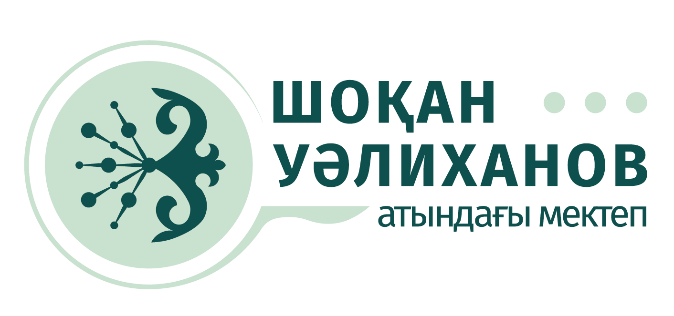 Список документов для поступленияРодители (законные представители) претендентов после заключения договора в течение 7 рабочих дней предоставляют следующие документы:Копии документов удостоверяющих личность законных представителейКопия свидетельства о рождении ребенкаОригинал карты профилактических прививок формы 063-у;Справка формы 026-у ребенка;Оригинал табеля успеваемости.2 фотографии 3*4